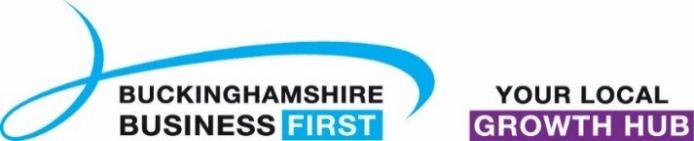 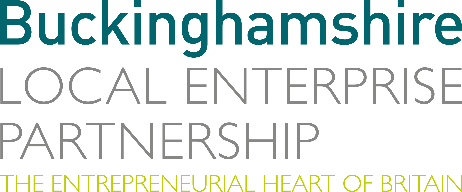 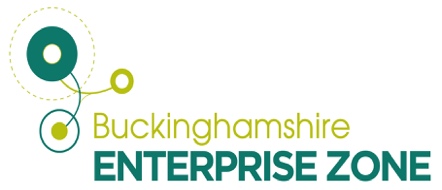 				        	25 September 2023N E W S  R E L E A S EFledgling firm looking to fly thanks to specialist programmeA company specialising in 3D modelling for space and engineering applications has been given a major boost after being accepted onto a support and development scheme.Techwerk will benefit from the Westcott Incubator and Accelerator (WIA) Programme aimed at encouraging start up and SME companies to grow and develop at Westcott Venture Park in Buckinghamshire.The business has been accepted onto the incubator section of the £500,000 scheme and will also have support and use of facilities at the Westcott Innovation Centre.Buckinghamshire Local Enterprise Partnership launched and funded the programme andappointed the Satellite Applications Catapult (SAC) to run it through its existing facilities atthe Westcott Space Cluster.Techwerk was established in December 2022 and currently employs three people. Co-Founder and Chief Technology Officer, Dr Patrick Cannon said: “Our software creates 3D models that are easy to use and designed for applications requiring a high degree of accuracy. Our areas of operation include Defence, Architecture, Engineering and Construction (AEC) and Earth Observation (EO).Co-Founder and Chief Executive Officer Elizabeth Burgnon said: “We are already working with Defence primes and have a partnership with Nvidia. We also have close ties to academia and are collaborating with research students from University College London. Later this year, we are looking to approach venture capitalists and other investors as part of our ramp-up.”The aim is to accelerate prototyping of the next generation of products and services for the space and related sectors.Elizabeth added: “We are also thrilled to have the opportunity to make use of the Westcott Drone Test and Development Centre, where we will have dedicated airspace to test our solutions.”The programme will also help Techwerk commercialise and build its route to an international market in Europe and the United States with the help of the team at the SAC. Matt Peachey, Head of Enterprise Zone Development for the Buckinghamshire Local Enterprise Partnership, said: “Techwerk is exactly the sort of dynamic start-up company we are looking for to join this programme and accelerate the growth of the successful ecosystem of space-related companies at Westcott.“The programme highlights the level of skills and business support available within the Westcott Enterprise Zone and we look forward to welcoming many more start-up companies onto the scheme.”If you would like to be considered for one of the support packages as part of the WIA Programme, please complete the short application online, or email wia@sa.catapult.org.uk.ENDSNote to editorsThe Buckinghamshire Local Enterprise Partnership (Bucks LEP) is a business-led ‘partnership of equals’ between local government and the private sector, building the conditions for sustainable economic growth in the County. Buckinghamshire Business First (BBF) is the Growth Hub for the county and is backed by Buckinghamshire-based entrepreneurs, thousands of SMEs, the Buckinghamshire LEP and Buckinghamshire Council. BBF provides the link between public policy and the business community in Buckinghamshire and works with partners to create a dynamic business environment in the Entrepreneurial Heart of Britain. For further information, contact: Claire Thompson Papa Romeo PR, M: 07811339577 E: claire@paparomeopr.com 